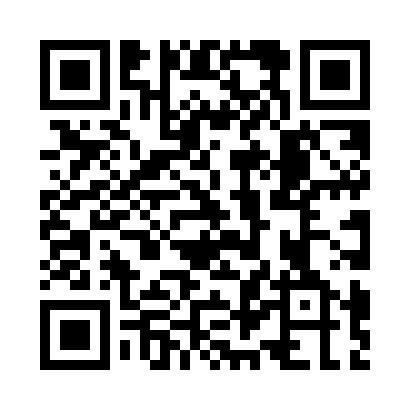 Ramadan times for Lol, FranceMon 11 Mar 2024 - Wed 10 Apr 2024High Latitude Method: Angle Based RulePrayer Calculation Method: Islamic Organisations Union of FranceAsar Calculation Method: ShafiPrayer times provided by https://www.salahtimes.comDateDayFajrSuhurSunriseDhuhrAsrIftarMaghribIsha11Mon6:136:137:161:074:216:586:588:0112Tue6:116:117:141:074:227:007:008:0313Wed6:096:097:121:064:237:017:018:0414Thu6:076:077:111:064:237:027:028:0515Fri6:066:067:091:064:247:037:038:0716Sat6:046:047:071:054:257:057:058:0817Sun6:026:027:051:054:267:067:068:1018Mon6:006:007:031:054:267:077:078:1119Tue5:585:587:011:054:277:097:098:1220Wed5:565:566:591:044:287:107:108:1421Thu5:545:546:581:044:287:117:118:1522Fri5:525:526:561:044:297:127:128:1623Sat5:505:506:541:034:307:147:148:1824Sun5:485:486:521:034:317:157:158:1925Mon5:465:466:501:034:317:167:168:2026Tue5:445:446:481:024:327:187:188:2227Wed5:425:426:461:024:327:197:198:2328Thu5:405:406:441:024:337:207:208:2529Fri5:385:386:431:024:347:217:218:2630Sat5:365:366:411:014:347:237:238:2731Sun6:346:347:392:015:358:248:249:291Mon6:326:327:372:015:368:258:259:302Tue6:306:307:352:005:368:268:269:323Wed6:286:287:332:005:378:288:289:334Thu6:266:267:312:005:378:298:299:345Fri6:246:247:302:005:388:308:309:366Sat6:226:227:281:595:388:318:319:377Sun6:206:207:261:595:398:338:339:398Mon6:186:187:241:595:398:348:349:409Tue6:166:167:221:585:408:358:359:4210Wed6:146:147:211:585:418:368:369:43